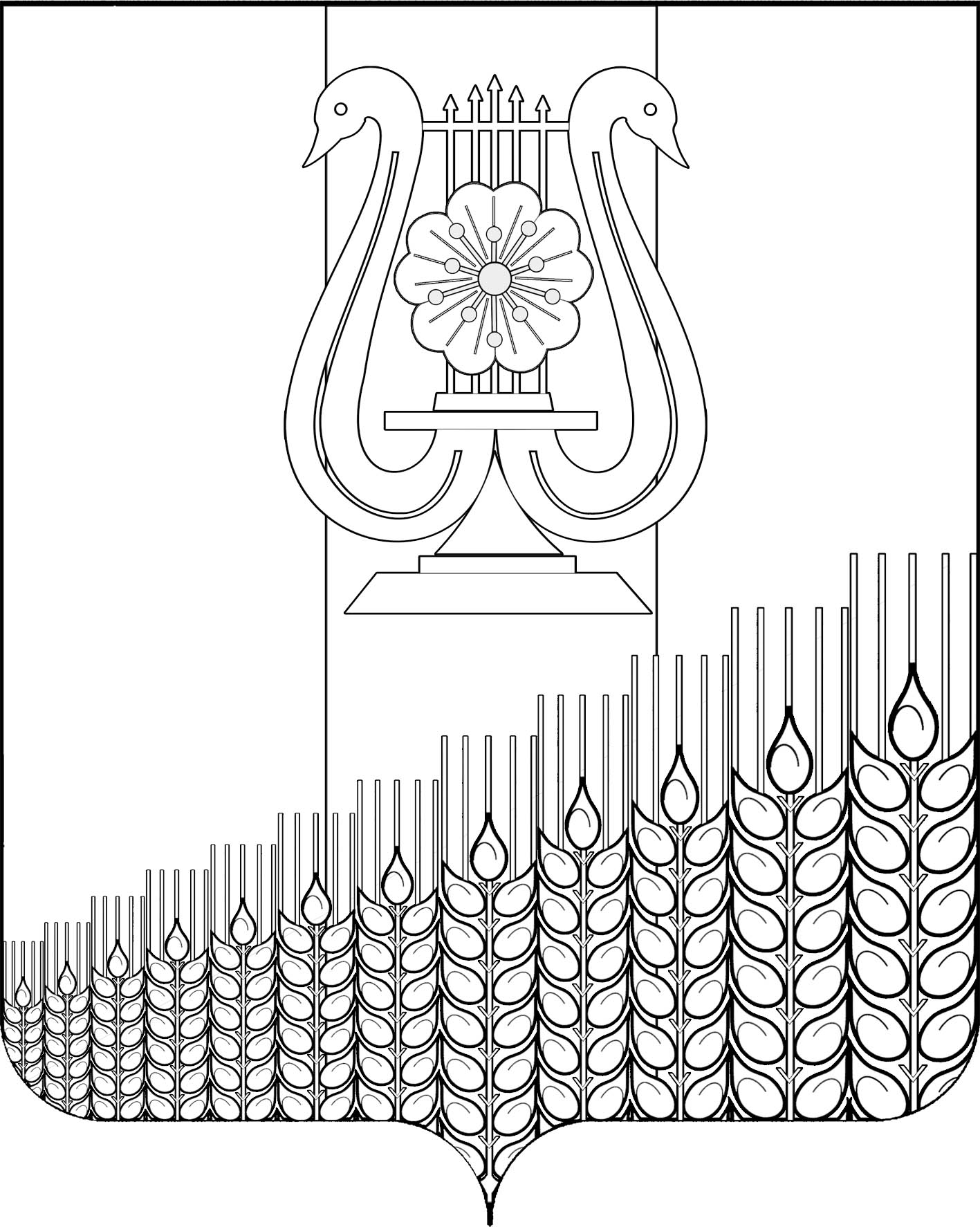 АДМИНИСТРАЦИЯ ПЕРВОМАЙСКОГО СЕЛЬСКОГО ПОСЕЛЕНИЯ
КУЩЕВСКОГО РАЙОНАПОСТАНОВЛЕНИЕ	от  28.08.2017                                                                                            № 116 поселок ПервомайскийО присвоении (уточнении) почтового адреса адресному объекту -  улица Береговая пос. Первомайский Кущевского районаВ соответствии с постановлением Правительства РФ от 19 ноября 2014 года №1221 «Об утверждении Правил присвоения, изменения и аннулирования адресов»,  на основании решения Совета Первомайского сельского поселения Кущевского района от 12 декабря 2012 года №218 «О внесении изменений в решение Совета Первомайского сельского поселения Кущевского района от 26 августа 2011 года №137 «Об утверждении генерального плана Первомайского сельского поселения Кущевского района», решения Федеральной службы государственной регистрации, кадастра и картографии (Росреестр) от 17 января 2013 года №2343/5/13-12583 «Решение о внесении кадастровых сведений в ГКН в соответствии с документами, поступающими в порядке информационного взаимодействия», постановления администрации Первомайского сельского поселения  Кущевского района от 28 января 2016 года № 14 «Об утверждении Административного регламента предоставления муниципальной услуги: «Присвоение, изменение и аннулирование адресов»; постановления администрации Первомайского сельского поселения  Кущевского района от 24 августа 2015 года № 141 «Об утверждении Правил присвоения, изменения и аннулирования адресов в Первомайском сельском поселении Кущевского района»,   в   целях    упорядочения     адресного   плана  п о с т а н о в л я ю:	1. Присвоить (уточнить) почтовый адрес адресному объекту –  улица Береговая, по адресу:   Краснодарский край, Кущевский район, хут. Знамя Коммунизма,     ул. Береговая,  почтовый адрес: Краснодарский край, Кущевский район,        пос. Первомайский, ул. Береговая. 2. Постановление вступает в силу со дня его подписания.Глава Первомайского сельского поселения Кущевского района                                                                             М.Н.Поступаев 